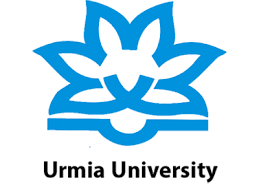 دانشكده        Faculty رشته های تحصیلی  دکتری، دانشگاه ارومیهFields of Study (PhD Programs, Urmia University, 2020)ادبيات و علوم انساني  Literature and Humanitiesزبان و ادبيات فارسيPersian Language and Literatureادبيات و علوم انساني  Literature and Humanitiesمديريت آموزشيEducational Administrationادبيات و علوم انساني  Literature and Humanitiesآموزش عالي - مديريت آموزش عاليHigher Education- Higher Education Managementادبيات و علوم انساني  Literature and Humanitiesزبان وادبيات فارسي - ادبيات عرفانيPersian Language and Literature - Mystical Literatureادبيات و علوم انساني  Literature and Humanitiesآموزش زبان انگليسيTeaching English as a Foreign Language (TEFL)ادبيات و علوم انساني  Literature and Humanitiesحقوق جزا و جرم شناسيCriminal Law and Criminologyادبيات و علوم انساني  Literature and Humanitiesحقوق خصوصيPrivate lawاقتصاد و مديريت Economics and ManagementحسابداريAccountingبرق، كامپيوتر و فناوري هاي پيشرفته Electrical, Computer & Adv. Tech. Engineering مهندسي برق - مخابرات سيستمElectrical Engineering - Telecommunications Systemبرق، كامپيوتر و فناوري هاي پيشرفته Electrical, Computer & Adv. Tech. Engineering مهندسي برق-قدرتPower Engineeringبرق، كامپيوتر و فناوري هاي پيشرفته Electrical, Computer & Adv. Tech. Engineering مهندسي برق - مخابرات ميدان و موجElectrical Engineering - Field Communication & Wave Engineeringبرق، كامپيوتر و فناوري هاي پيشرفته Electrical, Computer & Adv. Tech. Engineering مهندسي کامپيوتر- شبکه هاي کامپيوتريComputer Engineering - Computer Networksدامپزشكي Veyerinary Medicineبافت شناسي مقايسه ايComparative Histologyدامپزشكي Veyerinary Medicineانگل شناسيParasitologyدامپزشكي Veyerinary Medicineايمني شناسيImmunologyدامپزشكي Veyerinary Medicineپاتولوژي دامپزشکيVeterinary Pathologyدامپزشكي Veyerinary Medicineبهداشت مواد غذاييFood Hygineدامپزشكي Veyerinary Medicineباکتري شناسيBacteriologyدامپزشكي Veyerinary Medicineجراحي دامپزشکي(دستياري)Veterinary Surgery (Residency)دامپزشكي Veyerinary Medicineمامايي و بيماري هاي توليد مثل دام (دستياري)Theriogenology and Reproductive Diseases (Residency)دامپزشكي Veyerinary Medicineبيماري هاي داخلي دام هاي بزرگ (دستياري)Diseases of Large Livestock (Residency)دامپزشكي Veyerinary Medicineآناتومي و جنين شناسي مقايسه ايAnatomy and Comparative Embryologyشيمي Chemistryشيمي آليOrganic Chemistryشيمي Chemistryشيمي تجزيهAnalytical Chemistryعلوم Scienceفيزيك هسته ايNuclear Physicsعلوم Scienceرياضي آناليزMathematical Analysisعلوم Scienceرياضي-هندسه توپولوژيPure mathematics - Topological Geometry علوم Scienceزمين شناسي زيست محيطيEnvironmental Geologyعلوم Scienceفيزيک - اپتيک و ليزرPhysics - Optics and Laserعلوم Scienceفيزيک-ماده چگالCondensed Matter Physicsعلوم Scienceفيزيک - ذرات بنيادي و نظريه ميدان هاPhysics - Basic Particle and Field Theoryعلوم Scienceزيست شناسي گياهي - فيزيولوژيPlant Biology - Physiologyعلوم ورزشي  Sports Sciences    علوم ورزشي - مديريت ورزشيSports Sciences - Sports Management علوم ورزشي  Sports Sciences    علوم ورزشي - فيزيولوژي ورزشيSports Sciences - Exercise Physiologyعلوم ورزشي  Sports Sciences    علوم ورزشي - رفتار حرکتيSports Sciences - Motor Behaviorفني و مهندسي   Engineering مهندسي مكانيك - تبديل انرژيMechanical Engineering - Energy Conversionفني و مهندسي   Engineering مهندسي عمران - سازهCivil Engineering - Structuresفني و مهندسي   Engineering مهندسي عمران-ژئوتکنيکCivil Engineering - Geotechnicsفني و مهندسي   Engineering مهندسي مکانيک - طراحي کاربردي شاخه تخصصي ديناميک، کنترل و ارتعاشاتMechanical Engineering - Applied Designing, Dynamic Control & Vibration فني و مهندسي   Engineering مهندسي عمران-آب و سازه هاي هيدروليکيCivil Engineering - Water and Hydraulic Structuresكشاورزي      Agricultureمهندسي مکانيک بيوسيستم - طراحي ماشين هاي کشاورزيMechanics of Biosystems Engineering - Agricultural Machinery Designكشاورزي      Agricultureمهندسي مکانيک بيوسيستم - فناوري پس از برداشت Mechanics of Biosystems Engineering - Post-Harvest Technologyكشاورزي      Agricultureعلوم و مهندسي صنايع غذايي - صنايع غذاييScience and Engineering of Food Industry - Food Industryكشاورزي      Agricultureعلوم و مهندسي صنايع غذايي - فناوري مواد غذاييScience and Engineering Food Industry - Food Technologyكشاورزي      Agricultureعلوم و مهندسي صنايع غذايي - زيست فناوري مواد غذاييScience and Engineering of Food Industry - Food Biotechnologyكشاورزي      Agricultureمديريت حاصل خيزي و زيست فناوري خاکSoil Fertility and Biotechnology Managementكشاورزي      Agricultureعلوم و مهندسي صنايع غذايي-شيمي مواد غذاييScience and Engineering of Food Industry- Chemistry of Foodكشاورزي      Agricultureعلوم و مهندسي آب-آبياري و زهکشيWater Science and Engineering - Irrigation and Drainageكشاورزي      Agricultureعلوم و مهندسي آب-سازه هاي آبيWater Science and Engineering - Hydraulic Structuresكشاورزي      Agricultureعلوم و مهندسي آب-منابع آبWater Science and Engineering - Water Resourceكشاورزي      Agricultureحشره شناسي کشاورزيAgricultural Entomologyكشاورزي      Agricultureعلوم و مهندسي باغباني-فيزيولوژي توليد و پس از برداشت گياهان باغبانيHorticultural Science & Engineering - Physiology of Production & Postharvest in Horticultural Cropكشاورزي      Agricultureعلوم و مهندسي باغباني-اصلاح و بيوتکنولوژي گياهان باغبانيHorticultural Science & Engineering - Breeding and Biotechnology of Horticultural Cropsكشاورزي      Agricultureژنتيک و به نژادي گياهيPlant Breeding and Geneticsكشاورزي      Agricultureعلوم دامي - تغذيه طيورAnimal Science - Poultry Nutritionكشاورزي      Agricultureآگروتکنولوژي - فيزيولوژي گياهان زراعيAgrotechnology - Physiology of Cropsكشاورزي      Agricultureآگروتکنولوژي - اکولوژي گياهان زراعيAgrotechnology - Ecology of Cropsمنابع طبيعيعلوم و مهندسي شيلات - تکثير و پرورش آبزيانFisheries Scince and Engineering - Aquacultureمنابع طبيعيعلوم و مهندسي آبخيز- حفاظت آب و خاکWatershed Science and - Soil and Engineering - Water Conservationمنابع طبيعيعلوم و مهندسي آبخيز- مديريت حوزه هاي آبخيزWatershed Science and Engineering - Watershed Managementمنابع طبيعيعلوم و مهندسي جنگل - مديريت جنگلForest Science and Engineering- Forest Management and Planningمنابع طبيعيعلوم و مهندسي جنگل - علوم زيستي جنگلForest Science and Engineering - Forest Bilogy